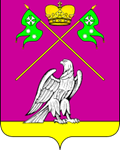 АДМИНИСТРАЦИЯ МУНИЦИПАЛЬНОГО  ОБРАЗОВАНИЯ  ВЫСЕЛКОВСКИЙ  РАЙОНПОСТАНОВЛЕНИЕот 06.04.2023                                                                                             № 412 ст-ца ВыселкиО распределении иных межбюджетных трансфертов бюджетам  сельских поселений  Выселковского  района  из районного бюджета на поддержку местных инициатив по итогам краевого конкурса в 2023 годуВ целях реализации постановления главы администрации (губернатора) Краснодарского края от 30 марта 2023 года № 154 «О распределении дотаций местным бюджетам муниципальных образований Краснодарского края из бюджета  Краснодарского края на поддержку местных инициатив по итогам краевого конкурса в 2023 году», протокола заседания комиссии департамента внутренней  политики  администрации  Краснодарского  края  от  17  февраля 2023 года № 4 «О подведении итогов краевого конкурса по отбору проектов местных инициатив», согласно решению  Совета муниципального образования Выселковский  район от 11 августа 2009 года №  5 «Об утверждении Положения о межбюджетных отношениях в муниципальном образовании Выселковский район»,  решению Совета муниципального образования Выселковский район от 07 августа 2020 года № 2-375 «Об утверждении порядка предоставления и распределения иных межбюджетных трансфертов бюджетам поселений муниципального образования Выселковский район из районного бюджета на поддержку местных инициатив по итогам краевого конкурса»  п о с т а н о в л я ю:            1. Утвердить распределение иных межбюджетных трансфертов бюджетам сельских поселений Выселковского района из районного бюджета на поддержку местных инициатив по итогам краевого конкурса в 2023 году (приложение).2. Финансовому управлению администрации муниципального образования Выселковский район (Колесникова) направить настоящее постановление в отдел Муниципальный центр управления администрации муниципального образования Выселковский район в формате Word, для опубликования на официальном сайте администрации муниципального образования Выселковский район в сети Интернет.3. Отделу Муниципальный центр управления администрации муниципального образования Выселковский район (Абушаев) разместить (опубликовать) данное постановление на официальном сайте администрации муниципального образования Выселковский район в сети Интернет.4. Контроль за выполнением настоящего постановления возложить на заместителя главы муниципального образования Выселковский район, начальника финансового управления администрации муниципального образования Выселковский район И.А. Колесникову.           5.  Постановление вступает в силу со дня его подписания.Глава муниципального образованияВыселковский район					                              С.И. Фирстков                                                                          ПРИЛОЖЕНИЕ                                                                            УТВЕРЖДЕНО                                                               постановлением администрации                                                                 муниципального образования                                                                          Выселковский район                                                           от 06.04.2023 № 412РАСПРЕДЕЛЕНИЕиных межбюджетных трансфертов бюджетам  сельских поселений Выселковского района  из районного бюджета на поддержку местных инициатив по итогам краевого конкурса в 2023 году                                                                                        (тыс. рублей)Заместитель главы муниципальногообразования Выселковский район,начальник финансового управленияадминистрации муниципальногообразования Выселковский район                                                И.А. Колесникова№ п/пНаименование сельского поселенияСумма1.Новобейсугское сельское поселение8 616,92.Бузиновское сельское поселение2 134,7Итого10 751,6